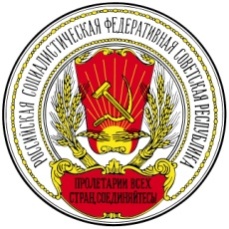 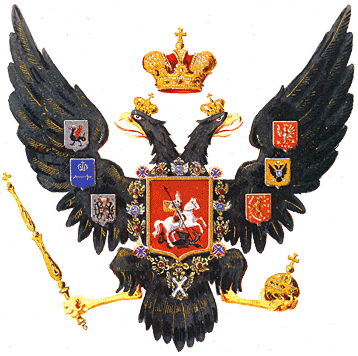 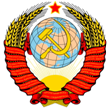 Генеральному Секретарю ООН                                                                                                                                                 Антониу ГутеррешOffice of the President of the General Assembly United NationsNew York, NYFax: (212) 963-3301(212) 963-330, (212) 963-7055mdc@un.org     Европейский Союзpress.office@consilium.europa.eu, press.centre@consilium.europa.eu,  press.accreditation@consilium.europa.eu, Австралия – представитель Парламент Австралии  committee.reps@aph.gov.auДепартамент по Бюджету Parliament House CANBERRA ACT 2600Phone: (02) 6277 9500Email: pbo@pbo.gov.auМинистр Иностранных дел Джулия Бишоп PO Box 2010
Subiaco, WA, 6904Julie.Bishop.MP@aph.gov.auАвстрия – представитель федеральный Президент АвстрииФишер ХайнцХофбург, г. ВенаАвстрия e-mail: heinz.fischer@hofburg.atБельгия – король Бельгии Филипп,представители сената и Палата представителей 1000 Брюссель Тел: 02/549 81 11 e-mail: eb.remaked@ofni , secretariaat.mt@telenet.be, martinetaelman@telenet.be, taelman@senators.senate.be, cecile.thibaut@ecolo.be,  cecile.thibaut@senators.senate.be, guler.turan@vlaamsparlement.be,  steven.vanackere@senators.senate.be, wilfried.vandaele@vlaamsparlement.be, pvdd2206@yahoo.com,  anke.vandermeersch@vlaamsparlement.be, vandermeersch@senators.senate.be, avandermeersch@senators.senate.be, miranda.vaneetvelde@vlaamsparlement.be, miranda.vaneetvelde@n-va.be, jan.vanesbroeck@vlaamsparlement.be, jan.vanesbroeck@n-va.be, karl.vanlouwe@n-va.be, bart.vanmalderen@vlaamsparlement.be, petervanrompuy@gmail.com, lode.vereeck@uhasselt.be, johan.verstreken@vlaamsparlement.be, 	contact@christianevienne.be,  jpw@jp-wahl.be,  jean-paul.wahl@senators.senate.be, veronique.waroux@gmail.com,  ozrihen@skynet.be  Великобритания – представитель Королева ЕлизаветаHer Majesty The QueenКуда: Buckingham PalaceLondon SW1A 1AAinfo@inkinddirect.org и Парламент Великобританииe-mail: archives@parliament.uk,  webmaster@parliament.uk, hlinfo@parliament.uk, archives@parliament.uk, hcenquiries@parliament.uk, Германия – представитель Парламент ГерманииDeutscher BundestagPlatz der Republik 111011 BerlinE-Mail: mail@bundestag.de, europaausschuss@bundestag.de, haushaltsausschuss@bundestag.de, kulturausschuss@bundestag.de, verteidigungsausschuss@bundestag.de, franca.wolff@bundestag.de, awz@bundestag.de, wirtschaftsausschuss@bundestag.de, bildungundforschung@bundestag.de, umweltausschuss@bundestag.de, familienausschuss@bundestag.de, finanzausschuss@bundestag.de, elv-ausschuss@bundestag.de, auswaertiger-ausschuss@bundestag.de,  menschenrechtsausschuss@bundestag.de, innenausschuss@bundestag.de, rechtsausschuss@bundestag.de, Дания – представитель Королева Дании Маргрете IIThe Office of the Lord Chamberlain​Postboks 21431015 København KOffice address:​Amaliegade 181256 Copenhagen KE-mail: hofmarskallatet@kongehuset.dk,  kabinetssekretariatet@kongehuset.dk, ordenskapitlet@kongehuset.dk, hofmarskallatet@kongehuset.dk, kronprinsparretshof@kongehuset.dk, pjpmhof@kongehuset.dk, pbhof@kongehuset.dk и Фолькетинг Данииfolketinget@ft.dk, Ирландия – представитель Президент Ирландии Майкл ХиггинсРезиденция президента ИрландииPhoenix ParkДублин 8Эл. адрес: info@president.ie, dlo@president.ie, phoenixparkvisitorcentre@opw.ie, и  Парламент ИрландииEmail: info@oireachtas.ie, firstname.surname@oireachtas.ie, pressoffice@oireachtas.ie, communications@oireachtas.ie, editor@oireachtas.ie , debatesinfo@oireachtas.ie, customerservice@oireachtas.ie, fg.press.office@oireachtas.ie, labourpress@oir.ie, pressoffice@fiannafail.ie, press@sinnfein.ie Испания – представитель Посольство Королевства Испании в Москве121069, Москва, ул. Б.Никитская, 50/8. e-mail: emb.moscu@maec.es  Италия – представитель Посольство Италии  121002 Москва, Денежный пер. 5 Телефон: (+7 095) 796-9691 Факс : (+7 095) 253-9289 E-mail: embitali@ambmosca.ru Канада – представитель Парламент КанадыInformation ServiceParliament of CanadaOttawa, Ontario K1A 0A9nfo@parl.gc.ca, info@parl.gc.ca, justin.trudeau@parl.gc.ca, ralph.goodale@parl.gc.ca, lawrence.macaulay@parl.gc.ca, stephane.dion@parl.gc.ca, john.mccallum@parl.gc.ca, carolyn.bennett@parl.gc.ca, scott.brison@parl.gc.ca, dominic.leblanc@parl.gc.ca, Navdeep.Bains@parl.gc.ca, Bill.Morneau@parl.gc.ca, Jody.Wilson-Raybould@parl.gc.ca, judy.foote@parl.gc.ca, Chrystia.Freeland@parl.gc.ca, Jane.Philpott@parl.gc.ca, Jean-Yves.Duclos@parl.gc.ca, Bardish.Chagger@parl.gc.ca, Patty.Hajdu@parl.gc.ca, kirsty.duncan@parl.gc.ca, Hunter.Tootoo@parl.gc.ca, Carla.Qualtrough@parl.gc.ca, Maryam.Monsef@parl.gc.ca, Amarjeet.Sohi@parl.gc.ca, MaryAnn.Mihychuk@parl.gc.ca, Harjit.Sajjan@parl.gc.ca, Catherine.McKenna@parl.gc.ca, Kent.Hehr@parl.gc.ca, Diane.Lebouthillier@parl.gc.ca, Melanie.Joly@parl.gc.ca, Jim.Carr@parl.gc.ca, Marie-Claude.Bibeau@parl.gc.ca, marc.garneau@parl.gc.ca, Нидерланды – представитель Король Голландии Виллем-Александрivo.hommes@minbzk.nl, richard.gielen@minbzk.nl, aad.meijer@minbuza.nl, ilona-de.ruyter@minbuza.nl, persvoorlichting@mindef.nl, roelof.janssens@minvws.nl, o.heil@minvws.nl, k.ijzendoorn@minvws.nl, tb.kummel@minvws.nl Норвегия – представитель Король Норвегии  Харальд V postmottak@smk.dep.no, postmottak@lmd.dep.no, postmottak@bld.dep.no, postmottak@kld.dep.no, postmottak@kud.dep.no, postmottak@fd.dep.no, postmottak@kd.dep.no, siv.jensen@fin.dep.no, utenriksminister@mfa.no, eos-euministerens.sekretariat@mfa.no, postmottak@hod.dep.no, postmottak@jd.dep.no, postmottak@jd.dep.no, postmottak@asd.dep.no, postmottak@kmd.dep.no, postmottak@oed.dep.no, postmottak@nfd.dep.no, postmottak@nfd.dep.no, postmottak@sd.dep.no США – представитель Президент США Барак Обамаpresident@whitehouse.gov, и Конгресс СШАU.S. Capitol, Capitol Visitor Center Washington, DC 20515budget.republicans@mail.house.gov, Rules.RS@mail.house.gov, SSTpress@mail.house.gov, CSOpublic@state.gov,  Швейцария – представитель Швейца́рская Конфедера́цияParliamentary Services Parliament Building CH-3003 Bernweb@parl.admin.ch, firstname.familyname@parl.admin.ch, bulletin@parl.admin.ch, parlamentsbesuche@parl.admin.ch, betrieb@parl.admin.ch, doc@parl.admin.ch,  finanzen@parl.admin.ch,   gs.sekretariat@parl.admin.ch, sekretariat.dint@parl.admin.ch, information@parl.admin.ch, web@parl.admin.ch, international@parl.admin.ch, zs.kanzlei@parl.admin.ch, pvk.cpa@parl.admin.ch, hr@parl.admin.ch,   rechtsdienst@parl.admin.ch, sicherheit@parl.admin.ch, sprachdienst@parl.admin.ch, apk.cpe@parl.admin.ch, rk.caj@parl.admin.ch, sgk.css@parl.admin.ch, urek.ceate@parl.admin.ch,  wak.cer@parl.admin.ch, wbk.csec@parl.admin.ch, kvf.ctt@parl.admin.ch, sik.cps@parl.admin.ch, spk.cip@parl.admin.ch, fk.cdf@parl.admin.ch, gpk.cdg@parl.admin.ch, bek.cgra@parl.admin.ch, gk.cj@parl.admin.ch, redk.cdr@parl.admin.ch, bek.cgra@parl.admin.ch, Швеция – представитель Король Швеции Карл XVI Густави Парламент Швецииriksdagsinformation@riksdagen.se,  eva.wallin@riksdagen.se, eu-upplysningen@riksdagen.se, registrator.riksdagsforvaltningen@riksdagen.se, Финляндия – представитель Президент Финляндии Саули НийнистёMariankatu 200170 HelsinkiEmail: presidentti@tpk.fi, kirjaamo@tpk.fi, press@tpk.fi, и Эдускунта  (Парламент) Финляндии outi.alanko-kahiluoto@eduskunta.fi, paavo.arhinmaki@eduskunta.fi, eva.biaudet@eduskunta.fi, pekka.haavisto@eduskunta.fi, eero.heinaluoma@eduskunta.fi, emma.kari@eduskunta.fi, silvia.modig@eduskunta.fi, anders.adlercreutz@eduskunta.fi, anne.berner@eduskunta.fi, maria.lohela@eduskunta.fi, saara-sofia.siren@eduskunta.fi, Франция – представитель Президент ФранцииФрансуа Олланди Посольство Францииinfomos.frru@vfshelpline.com Япония – представитель Император Японии Акихитои Посольство Японии129090, г. Москва, Грохольский пер., 27E-mail: japan-info@japan.orc.ru, ryojijp@japan.orc.ru, consul.japan@mofa.spb.ru, ryoji@mofa.spb.ru, jp-consul@sovintel.ru, Для сведения: иным субъектам международного права через Посольства 	В городе Москве 11 февраля 2017 года представителями верноподданного народа была исполнена Воля Святого Императора России Николая Второго и Великого Князя Михаила через принятие самодержавной власти Российской Империи представителями верноподданного Русского Народа.	Полная информация о прошедшем мероприятии размещена на сайте Союза Коренных Народов Руси - http://souzknr.ru/ . Там же можно ознакомиться с Проектом Протокола о Единстве Наследников Российской Империи, который вступил в силу 02 марта 2017 года.  Нотариусом Союза Советских Социалистических Республик 16 марта 2017 года было выдано Свидетельство о вступлении в наследство Николая Второго, Цесаревича Алексея, Императрицы Александры Фёдоровны, Великого Князя Михаила.Факт вступления Верноподданного Народа на Престол Российской Империи в качестве Самодержца-Царя закреплён 16 марта 2017 года Свидетельством о вступлении в наследство.	Надеемся на то, что найдем понимание со стороны всех законно действующих органов иностранных держав в розыске собственности Российской Империи.	Лиц, действующих в нарушение законодательства, уведомляем об уголовной ответственности за кражу, скупку, хранение ворованного в соответствии с законами Российской Империи.	Всем руководителям и органам власти, действующих на основании закона, сообщаем, что они имеют возможность принять участие в работе Учредительного Собрания с 11 апреля 2017 по 4 ноября 2017 путем направления информации, предложений и документов.	С уважением ко всем читающим настоящую информацию. Просьба ответ направлять на русском языке.Приложение: Копия Свидетельства.Член Учредительного Собрания,Представитель Самодержца Всея Руси и Наследника Королевы Викториив лице Верноподданного Русского Народа                                           Т.В. БарышеваFor information: subjects of international law through the Embassies

In the city of Moscow on February 11, 2017, the Will of the Holy Emperor of Russia Nikolay II and Grand Duke Mikhail was executed by the representatives of the loyal people through the acceptance of the autocratic power of the Russian Empire by representatives of the loyal Russian people.
Full information on the past event is available on the website of the Union of Indigenous Peoples of Russia - http://souzknr.ru/. There you can see the Draft Protocol on the Unity of the Heirs of the Russian Empire, which entered into force on March 2, 2017.
The notary of the Union of Soviet Socialist Republics issued on March 16, 2017 a certificate of the inheritance of Nicholas II, Tsarevich Alexei, Empress Alexandra Feodorovna, Grand Duke Michael.
The fact of the entry of the Venerable People on the Throne of the Russian Empire as the Autocrat Tsar was fixed on March 16, 2017 by the Certificate of Assumption.
We hope that we will find understanding from all legitimately acting bodies of foreign powers in search of property of the Russian Empire.Persons acting in violation of the law are informed of the criminal liability for theft, purchase, storage of the stolen inheritance in accordance with the laws of the Russian Empire.
To all heads and authorities acting on the basis of the law, we inform that they have the opportunity to participate in the work of the Constituent Assembly from April 11, 2017 to November 4, 2017 by sending information, proposals and documents.
With respect to all who read this information.
Please reply in Russian.
Appendix: A copy of the CertificateMember of the Constituent Assembly,RepresentativeAutocrat of All Russia and the Heir of Queen Victoriain the face of a loyal subject of the Russian People                                          T.V. Barysheva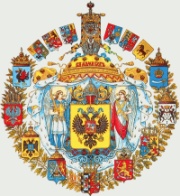 УЧРЕДИТЕЛЬНОЕ СОБРАНИЕ РОССИЙСКОЙ ИМПЕРИИ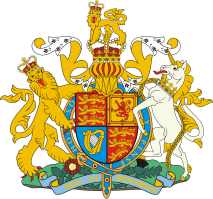 Адрес:  Москва, Кремль, 101000 ,  http://souzknr.ru/,  E-mail: uch_sob@mail.ru         Адрес:  Москва, Кремль, 101000 ,  http://souzknr.ru/,  E-mail: uch_sob@mail.ru         Адрес:  Москва, Кремль, 101000 ,  http://souzknr.ru/,  E-mail: uch_sob@mail.ru         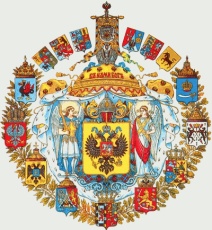 УЧРЕДИТЕЛЬНОЕ СОБРАНИЕ РОССИЙСКОЙ ИМПЕРИИ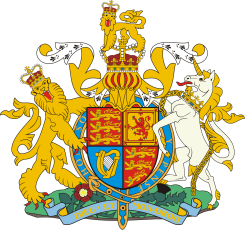 Адрес:  Москва, Кремль, 101000 ,  http://souzknr.ru/,  E-mail: uch_sob@mail.ru           Адрес:  Москва, Кремль, 101000 ,  http://souzknr.ru/,  E-mail: uch_sob@mail.ru           Адрес:  Москва, Кремль, 101000 ,  http://souzknr.ru/,  E-mail: uch_sob@mail.ru           